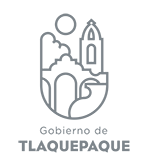 MINUTA DE INSTALACION DE LA PRIMERA  SESIÓN ORDINARIA DE LA COMISIÓN EDILICIA DE PARQUES, JARDINES Y ORNATO DEL CONCEJO MUNICIPAL CONSTITUCIONAL DE SAN PEDRO TLAQUEPAQUE DEL DÍA VIERNES  15  DE  OCTUBRE  DE 2021.En uso de la voz la Concejal Luz María Torres Mera:Muy buenas tardes compañeras ConcejalesA continuación:Daremos inicio a la sesión de instalación de la Comisión Edilicia de Parques, Jardines y Ornato del Concejo Municipal de San Pedro Tlaquepaque, agradeciendo una vez más la presencia de todos y cada uno de ustedes.Con la facultad que me brinda el artículo 87 del Reglamento  de Gobierno y la Administración del Ayuntamiento Constitucional de San Pedro Tlaquepaque se citó con oportunidad a esta sesión de la Comisión Edilicia.A continuación me permito verificar si existe quórum legal para sesionar válidamente:Concejal Irma Yolanda Reynoso Mercado, vocal de la comisión………………………………………………………………………PRESENTE. Concejal Yanet Guzmán Quintero, vocal de la comisión………………………………………………………………………...AUSENTE. Su servidora la de la voz, Concejal Luz María Torres Mera Presidenta de la comisión………………………………………………………………………PRESENTE.Al momento de tomar asistencia se encuentran presentes dos (2) Concejales de un total de 3 integrantes de la comisión.Así que existe quórum legal para llevar a cabo la sesión de instalación, por lo cual siendo las 13 (trece)  horas con 11 (once)  minutos del día viernes 15 de octubre del 2021, se da iniciados y validos los trabajos y acuerdos que de ella emanen.También le doy la más cordial de las bienvenidas a la Lic. Rosa Isela Ramírez García Directora de Actas y Acuerdos de la Secretaria General del Consejo Municipal de San Pedro Tlaquepaque.Al personal de transparencia  y a los compañeros asesores que hoy nos acompañan, sean bienvenidos todos. Para el desahogo de la sesión me permito proponer a ustedes el siguiente orden del día:Primero.- Lista de asistencia y verificación de quórum legal.Segundo.- Instalación de la ComisiónTercero.- Asuntos generales.Cuarto.- Clausura de la sesión.Ya conociendo el contenido del orden del día, les pregunto si es de aprobarse favor de manifestarlo levantando su mano………………………………APROBADO. 1.- Ya realizado el primer punto del orden del día, que es la lista de asistencia y verificación del quórum legal.2.- Pasaremos a desahogar el segundo punto del orden del día, que es la instalación de la comisión, así mismo se declara que queda instalada la Comisión Edilicia de Parques, Jardines y Ornato del Ayuntamiento Constitucional de San Pedro Tlaquepaque, estando presentes las CONCEJALES integrantes de la misma.3.- En el tercer punto del orden del día, que es referente a asuntos generales les pido aprobar el uso de la voz a la directora de actas y acuerdo Rosa Isela Ramírez García, para que nos informe si hay asuntos pendientes en esta comisión.si es de aprobarse favor de manifestarlo levantando su mano…………………………………………………………………………APROBADO.En uso de la voz la Lic. Rosa Isela Ramírez García, directora de actas y acuerdo de la Secretaria General del Concejo Municipal de San Pedro Tlaquepaque: muy buenas tardes, un saludo a todos, en este momento hago entrega de dos asuntos pendientes que fueron entregados por la Regidora Presidente de la comisión  pasada, si me hace el favor de firmar para constancia el oficio, así como los documentos que tienen relación directa con ellos.En uso de la voz la Concejal Luz María Torres Mera: También la hora, ¿verdad?En uso de la voz la Lic. Rosa Isela Ramírez García, directora de actas y acuerdo de la Secretaria General del Concejo Municipal de San Pedro Tlaquepaque: Si, por favor.En uso de la voz la Concejal Luz María Torres Mera: Recibo los asuntos pendientes, el asunto pendiente es: la elaboración de un programa de forestación y reforestación con acciones programadas y permanentes, convocando y exhortando a los poseedores de fincas y predios por cualquier título ubicadas dentro del municipio, a plantar un árbol al menos sobre su banqueta o servidumbre de acuerdo a las medidas y características del terreno, y en cumplimiento al reglamento de parques y jardines, y demás normas y leyes aplicables en la materia.El segundo tema pendiente es realizar un programa de trabajo y acciones en materia de localización y retiro de tocones, principalmente aquellos que se encuentren sobre banquetas y servidumbre o el arroyo de la calle y que representen riesgo para las personas y sus automotores en cumplimiento y apego al reglamento de parques y jardines y demás normas y leyes aplicables en la materia. Serían los asuntos que se recibieron.4.- No habiendo más asuntos que tratar y continuando con el orden del día se da por clausurada la sesión de la Comisión Edilicia de Parques, Jardines y Ornato del Concejo Municipal Constitucional de San Pedro Tlaquepaque, siendo las 13 (trece)  horas con 15 (quince) minutos del mismo día, citando a la próxima reunión con anticipación. ¡MUCHAS GRACIAS!. Irma Yolanda Reynoso Mercado Concejal vocal de la Comisión Edilicia de Parques, Jardines y OrnatoYanet Guzmán Quintero Concejal  vocal de la Comisión Edilicia de Parques, Jardines y OrnatoLuz María Torres Mera Concejal Presidenta de la Comisión Edilicia de Parques, Jardines y Ornato